Pracovní list	Číslovky – Hry a hříčky	Jméno1. Vylušti druhy číslovek pomocí přesmyčky:sobnáné, kladnízá, hodruvé, dořavé2. Přiřaď tyto druhy k otázkám, kterými se ptáme na číslovky: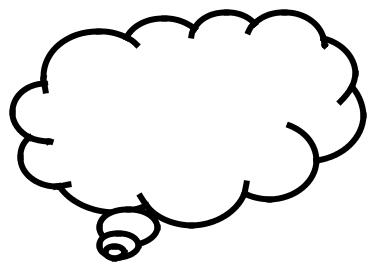 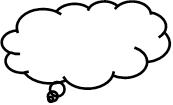 Kolik?Kolikery?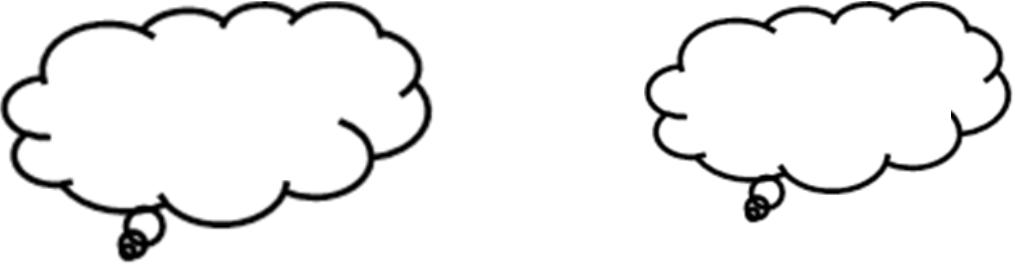 Kolikátý?	Kolikrát?Vylušti z obrázku číslovky, které tvoří větu :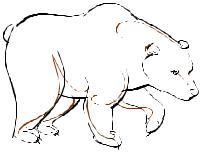 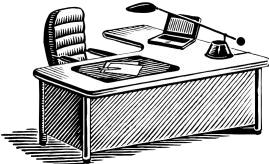 sloveso u4. Vytvoř z čísla  5, 3 , 100 slova. Inspiruj se předchozím úkolem.___________________________________________________________________________________________________________________________________________________________________________25. Oprav text:Naše babyčka bidlí ve 4 patře. V taneční soutěži se zůčastnilo dvacedpět tanečníků. Metro odjíždí v 15 hodin 25 minut. Zapište si domácí ůkol na 67 straně. Jsme teprve na 53 straně. Oba dva se vrátily aš za třicetdnů. Začátek divadelního přetstavení je o 18 hodině,sejdeme se před divadlem uš v 17 hodin.Tvé hodnocení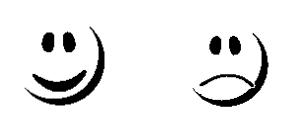 6. Doplň rčení:_________měř a __________řež. Mám to až z __________ruky. Zabil _______ mouchy __________ ranou. Je se vším hotov ________ _________. _____________ jsi sliboval, že se polepšíš. _________________ řemesel, _________bída. Za _______ peněz, hodně muziky.7. Vysvětlete rozdíl – nakresli obrázek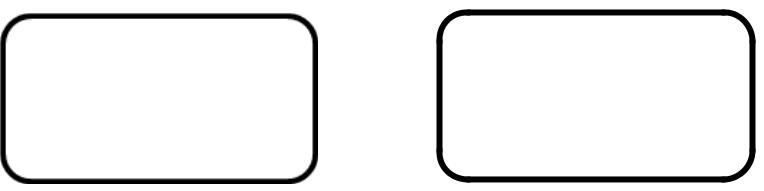 Dva klíče – dvoje klíče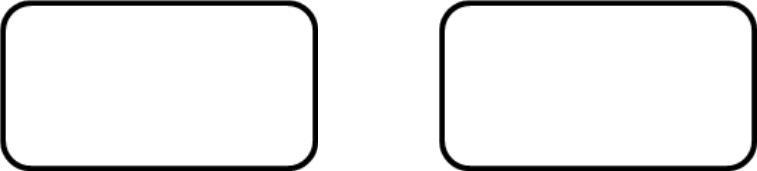 Čtvery pastelky - čtyři pastelkyTři hodiny – troje hodinyTvoje hodnocení: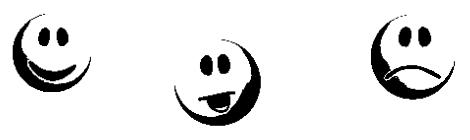 3